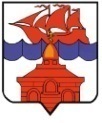 РОССИЙСКАЯ ФЕДЕРАЦИЯКРАСНОЯРСКИЙ КРАЙТАЙМЫРСКИЙ ДОЛГАНО-НЕНЕЦКИЙ МУНИЦИПАЛЬНЫЙ РАЙОНАДМИНИСТРАЦИЯ СЕЛЬСКОГО ПОСЕЛЕНИЯ ХАТАНГАПОСТАНОВЛЕНИЕ04.04.2023 г.                                                                            		    № 052 - ПО внесении изменений в постановление Администрации сельского поселения Хатанга от 02.03.2021 № 020-П «О признании жилых помещений аварийными и непригодными для дальнейшего проживания»В соответствии с подпунктом 8 пункта 1 статьи 14 Жилищного кодекса Российской Федерации, в целях приведения в соответствие с постановлением Правительства Российской Федерации от 28.01.2006 № 47 «Об утверждении Положения о признании помещения жилым помещением, жилого помещения непригодным для проживания, многоквартирного дома аварийным и подлежащим сносу или реконструкции, садового дома жилым домом и жилого дома садовым домом»,  руководствуясь пунктом 16 части 1 статьи 7 и статьей 371 Устава сельского поселения Хатанга,                                         ПОСТАНОВЛЯЮ:Внести в постановление Администрации сельского поселения Хатанга от 02.03.2021 № 020-П «О признании жилых помещений аварийными и непригодными для дальнейшего проживания» (далее - постановление) следующие изменения:  В подпункте 2.2. пункта 2 постановления слова «…в срок до 01.01.2027 года.» заменить словами «… в срок до 01.01.2025 года.» Опубликовать постановление в Информационном бюллетене Хатангского сельского Совета депутатов и администрации сельского поселения Хатанга и на официальном сайте органов местного самоуправления сельского поселения Хатанга www.hatanga24.ru.Контроль за исполнением настоящего Постановления оставляю за собой.Постановление вступает в силу с момента подписания.Глава сельского поселения Хатанга                                   	        А.С. Доронин